МАТЕМАТИЧНИЙ КВК
Дорогі друзі!6 грудня весь український народ відзначає День Збройних сил  України. Українська армія – армія народу, і служба в ній – почесний обов’язок кожного громадянина.  Служба  в армії – це прекрасна школа мужності. І хоча вам зараз 11-12 років, та через певний час більшість із вас піде служити в армію,  а там потрібна кмітливість та винахідливість. Тому сьогодні ми проведемо математичний КВК між учнями 6-х класів, які матимуть можливість показати свої знання, ерудицію, кмітливість та вміння мислити.І. Представлення командМаксимальна оцінка - 3 бали .Перша команда: «Веселі математики».Девіз: Щоб пілотом чи капітаном стати, математику треба твердо знати.До суперника: Противник сьогодні серйозний у вас – це славні математики, розумні просто клас. Останні чи перші, які б не були, назавжди залишимось друзями ми.До журі: Ми передаєм вам терези- для зважування наших сил, рахівницю- для підрахунку очок, лупу- щоб краще могли бачити наші позитивні риси. Друга команда: «Всезнайки».Девіз: Ми помножимо, скільки зможемо,	 Відстаючим допоможемо,	 І поділимо на всіх,	 Щоб весь клас чекав успіх.До суперника: Від душі прийміть вітання і найкращі побажання. Будем всім ми вам бажати чемпіонами стати.До журі: Повага вам судді. Вам шана журі. Та тільки суворо ви нас не судіть. Передаємо окуляри, щоб наші бали пильнували. На випадок, коли ми зробимо щось не дуже вдало, даруємо вам затемнені окуляри.Третя команда: «Щасливчики».Девіз: Якщо хочеш досягнути у житті своїх вершин,	 Математику ти мусиш вчити тонко до глибин.До суперника: Ви суперники кмітливі, 		      У вас дівчатка чорнобриві.		      Розділіть свій розум навпіл.		      І перемогу подаруйте нам!До журі:  О, розумне і добре журі	       Готувались до конкурсу ми, як могли	       І як будемо ми переможцями КВК	       Затанцюємо вам ми отут гопака!     	       Подаруємо квітку кожному з вас, 	       Ви ж будьте справедливими до нас.Закінчився перший конкурс. Поважне журі підраховує бали, а учасники команд готуються до другого конкурсу.ІІ. Конкурс «Розминка»Увага!У конкурсі «Розминка» кожна команда повинна проявити свою кмітливість і уважність, дотепність і гостроту мислення. Кожній команді по черзі пропонуються завдання, якщо ж команда не справиться, то друга команда зможе одержати 2 бали. Завдання оцінюється 2 балами. Завдання 1. «Перукарня в місті».Уважно прослухайте запропонований текст. «Математик, який випадково перебував у невеликому місті, вирішив підстригтися. У місті було лише двоє майстрів, які мали свої перукарні. Математик побачив, що в салоні одного майстра брудно, сам майстер одягнений не охайно і дуже погано підстрижений.У салоні другого майстра було ідеально чисто, а господар його, був прекрасно одягнений і гарно підстрижений. Подумавши, математик пішов підстригтися до першого перукаря». Чому він прийняв таке рішення ?Відповідь: Оскільки в місті лише двоє майстрів, то кожен з них повинен підстригатися в іншого. Математик вибрав того перукаря, який краще підстриг свого конкурента.Завдання 2. Цар бажаючи визначити, хто з двох мудреців мудріший сказав: «Перед вами три ковпаки: один чорний і два білих. Вам надягнуть по ковпаку. Мені цікаво, хто з вас першим дізнається, якого кольору ковпак, що на ньому». Довго дивилися мудреці один на одного. Нарешті один вигукнув, на мені білий ковпак! Як дійшов такого висновку мудрець ?Відповідь: Мудрець думав так: « Якби на мені був чорний ковпак, то другий Мудрець, побачивши його негайно додумався б, що на ньому білий ковпак. (Адже їх було два).Завдання 3.Четверо братів володіли одним віслюком: кожному братові належала одна нога цієї тварини. Трапилося так, що віслюк поранив ногу, яка належала одному братові. Нога розболілася і тварина більше не могла працювати. Оскільки від цього страждали всі брати, то всі четверо почали лікувати його: приклали до пораненої ноги клоччя  і підпалили його.  Віслюк злякався, вирвався і почав бігти куди очі бачать. Він забіг до володіння  одного поміщика, де були складені снопи хліба. Від клоччя загорівся хліб. Поміщик почав вимагати від братів 300 грн. Хто з братів і скільки повинен заплатити грошей?Відповідь: Оскільки віслюк біг тільки на здорових ногах. то гроші повинні заплатити ті брати яким належали здорові ноги тварини.МОЛОДЦІ! Шановні члени журі! Просимо вас оголосити підсумок конкурсів «Представлення», «Розминка». ІІІ. Конкурс «Математичні терміни» У порожніх клітинках, команди протягом 5 хвилин повинні вписати слова, пов’язані з математикою так, щоб збігалася перша і остання букви та кількість букв у слові. Максимальна оцінка 4 бали.(Чисельник, двадцять, квадрат, чотири, число, дріб, кут) ІV. Конкурс «Уболівальників»Поки команди працюють, уболівальникам надається можливість допомогти своїй команді набрати більше балів. Для цього пригадайте прислів’я чи пісні в яких є числа.Поки журі підведе підсумки у нас музична пауза. Наталія Виспінська своєю піснею привітає хлопців з святом і нагадає, що вони українці.Дякуємо Наталочко. Продовжуємо гру. V. Конкурс  «Думай-переможеш».Потрібно швиденько дати відповідь, і одержати 2 бали.Отже:  Наступного дня після мого дня народження було б правильно сказати так: «Післязавтра буде четвер». У який день тижня я святкувала свій день народження. (Понеділок)Мама удвічі старша за свою дочку, а вік бабусі дорівнює сумі років мами й доньки. Загальна сума років доньки, мами і бабусі дорівнює 120. Скільки років бабусі, мамі і доньці ? (Донці-20, матері-40, бабусі-60 років).Назвати місто, у назві якого одне чоловіче ім’я і сто жіночих. (Севастополь).Який рік XX століття не зміниться, якщо його поставити «з ніг на голову». (1961)Росло дві верби, на кожній вербі по 2 гілки. На кожній гілці по 3 груші. Скільки всього груш ? (Груші на вербі не ростуть).Ти та я, та ми з тобою. Чи багато нас ? ( 2 ) У місто йшов один чоловік, на зустріч йому 4 жінки, які несли по кошику, а в кожному кошику 4 кішки, які мали по 4 кошеняти. Скільки людей йшло в місто ? ( 1 ). У батька 5 дочок і кожна дочка має брата. Скільки дітей у батька ? (6).Летіли качки: одна – попереду, дві позаду, одна між двома і три в ряд. Скільки летіло качок ? (3)  Одне яйце варять 5 хв. Скільки потрібно варити 6 яєць ? (5 хв) Пара коней пробігла 20 км. Скільки кілометрів пробіг кожен кінь ? (20 км) . Качка стоячи на одній нозі важить 2 кг. Скільки вона важить, якщо   стоїть на обидвох ногах ? (2 кг). Боцман старший за юнгу на 10 років. На скільки років він буде старший за юнгу через 5 років ? (10 років). На яке запитання не можна відповісти «так» ?  (Ти зараз спиш ?) Що з землі легко піднімаєш, але далеко не закинеш ? (Пір’я). Скільки кроків зробить горобець за сім років ? (Жодного, бо він скаче ). Що всі люди на землі роблять одночасно ? (Живуть). Скільки горошин може увійти в одну склянку ? ( Жодної, бо горошини не ходять ). Коли будують будинок, у що б’ють перший цвях ? (У головку ). Що у людини під ногами коли вона йде по землі ? ( Підошви ). Як стрибнути з десяти метрової драбини і не покалічитися ? ( З першого щабля). Якою рукою краще помішувати чай ? ( Краще ложкою).VІ. Конкурс «Цікава абетка»Розшифруй слово. Кожній команді видається картка з українською абеткою, під кожною буквою якої записаний її порядковий номер Розв’язавши приклад, потрібно знайти букву, і номер якої в абетці відповідає відповіді прикладу, і запиши її. Утвориться зашифроване слово. Хто швидше піднімає руку - одержує 3 бали. 2,5 · 4 + 5(5,6 + 4,4) : (3,7 + 6,3)4,5 · 2 · 2120 · 0,130 · 0,512 : 0,5(1,2 + 2,8)2 3 · 2 · 2 – 1«Канікули». Наталочка нагадає, що де б ви не були з вами завжди і усюди ваші батьки. (лунає пісня).Шановні журі, які результати 3,4,5 турів ?VІІ. Конкурс «Конкурс капітанів»Капітани мають показати свою кмітливість. Їм необхідно розв’язати по кілька задач. Кожна правильно розв’язана задача додає команді ще 2 бали.Час на розв’язок 5 хв.ЗадачіІз Дніпропетровська в Царичанку виїхав автомобіль о 10.00 год. А з Царичанки в Дніпропетровськ о 10.30 год виїхав велосипедист. Хто з них буде ближче до Царичанки в момент зустрічі ? (Будуть на однаковій відстані).Уяви, що ти пілот літака. Літак летить до Лондона через Париж. Висота польоту 8 тис. м. Температура за бортом – 40о. Середня швидкість 900 км/год. Скільки років пілоту ? (Стільки скільки учню).Що менше: 1 кг заліза чи 1 кг пуху ? (Вага однакова).Два туристи за день пройшли 34 км. Скільки кілометрів пройшов кожен турист, якщо вони йшли з однаковою швидкістю ? ( по 34 км ).Автомобіль долає відстань від міста А до В за 1 год 20 хв. Зворотній шлях він робить за 80 хв. Як це пояснити ? (1 год 20 хв = 80 хв).Опівночі  йшов дощ, чи можна чекати сонячну погоду через 2 доби ? ( Ні. Буде ніч ).
Поки вони працюють «Конкурс художників». У математиці часто доводиться креслити. Подивимось, як це вміють робити представники команд. Візьміть в обидві руки по шматку крейди. Вам необхідно одночасно лівою і правою рукою накреслити на дошці трикутник.Оцінки від 1 до 3 балів.ІX. Конкурс «Побудуй число»У цьому конкурсі беруть участь всі учасники. Кожному на одяг приколюють цифри від 0 до 4.Називається число з 5 цифр, а учні повинні «побудувати» його. Яка команда швидше це зробить, та й отримує бал. 30124, 43120, 24013, 14203.Вам слово, шановне журі !(Журі оголошує результати конкурсів)X. Конкурс «Шифрувальники»Подивіться уважно на схемиДіти – 4672        Вухо - 8671 Вік – 563            Жук - 356Квіти - ?             Кожух - ?На них по два слова зашифровані числами, а третє слово не зашифроване. Вам необхідно записати число, що відповідає третьому слову. Яка команда справиться із завданням швидше та отримає 3 бали. (35672 і 61357 ). ПІДСУМОКВи добре позмагалися сьогодні. Були уважними і кмітливими, спритними і зосередженими, доброзичливими і веселими. Ми переконалися, що кожен з вас зможе стати справжнім солдатом української армії, тому переможені не повинні сумувати, адже вони зможуть взяти реванш наступного разу, а допоможуть їм у цьому знання з математики, яку ви, без сумніву, любите і поважаєте.ФОТОКОЛАЖ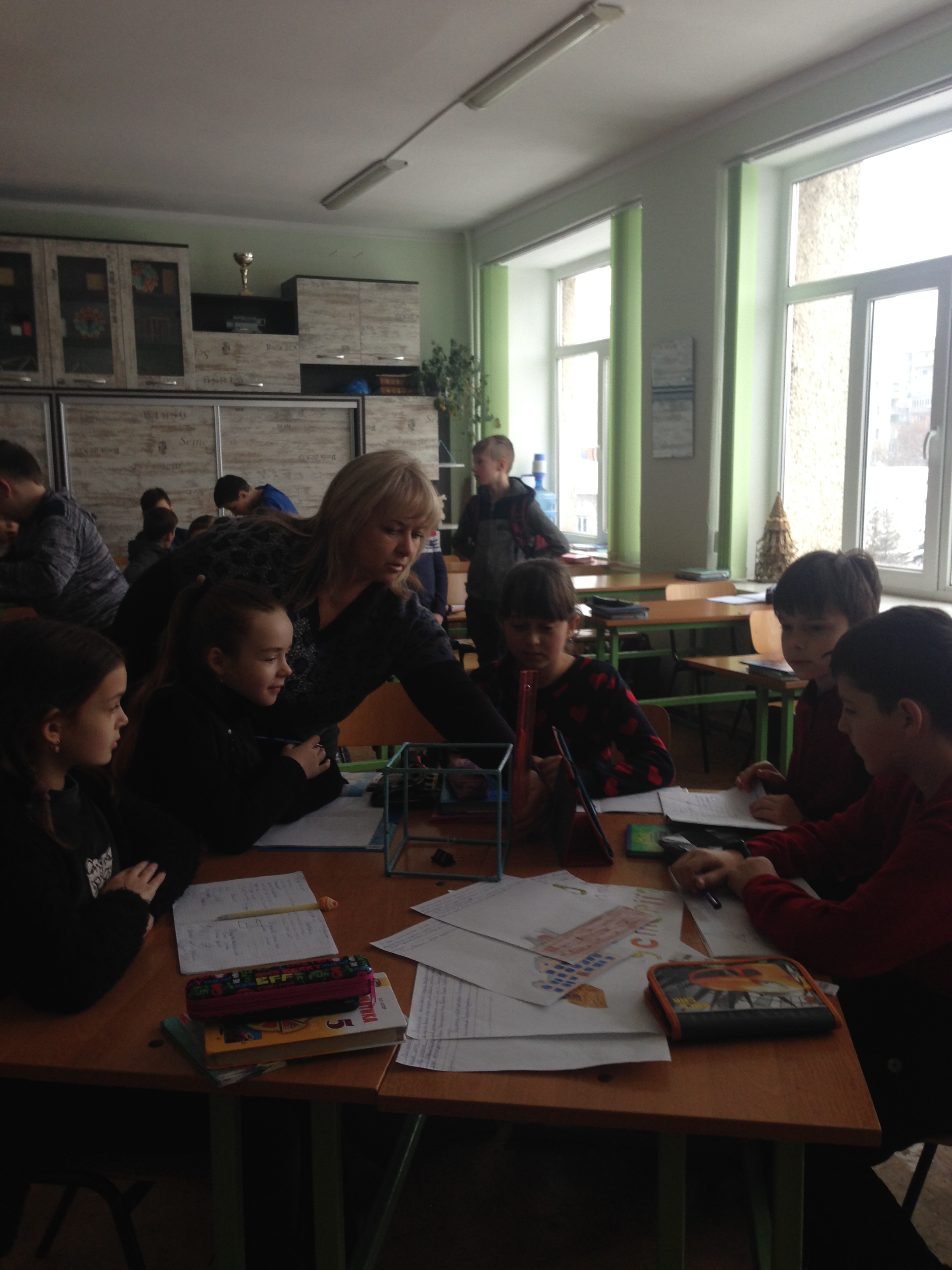 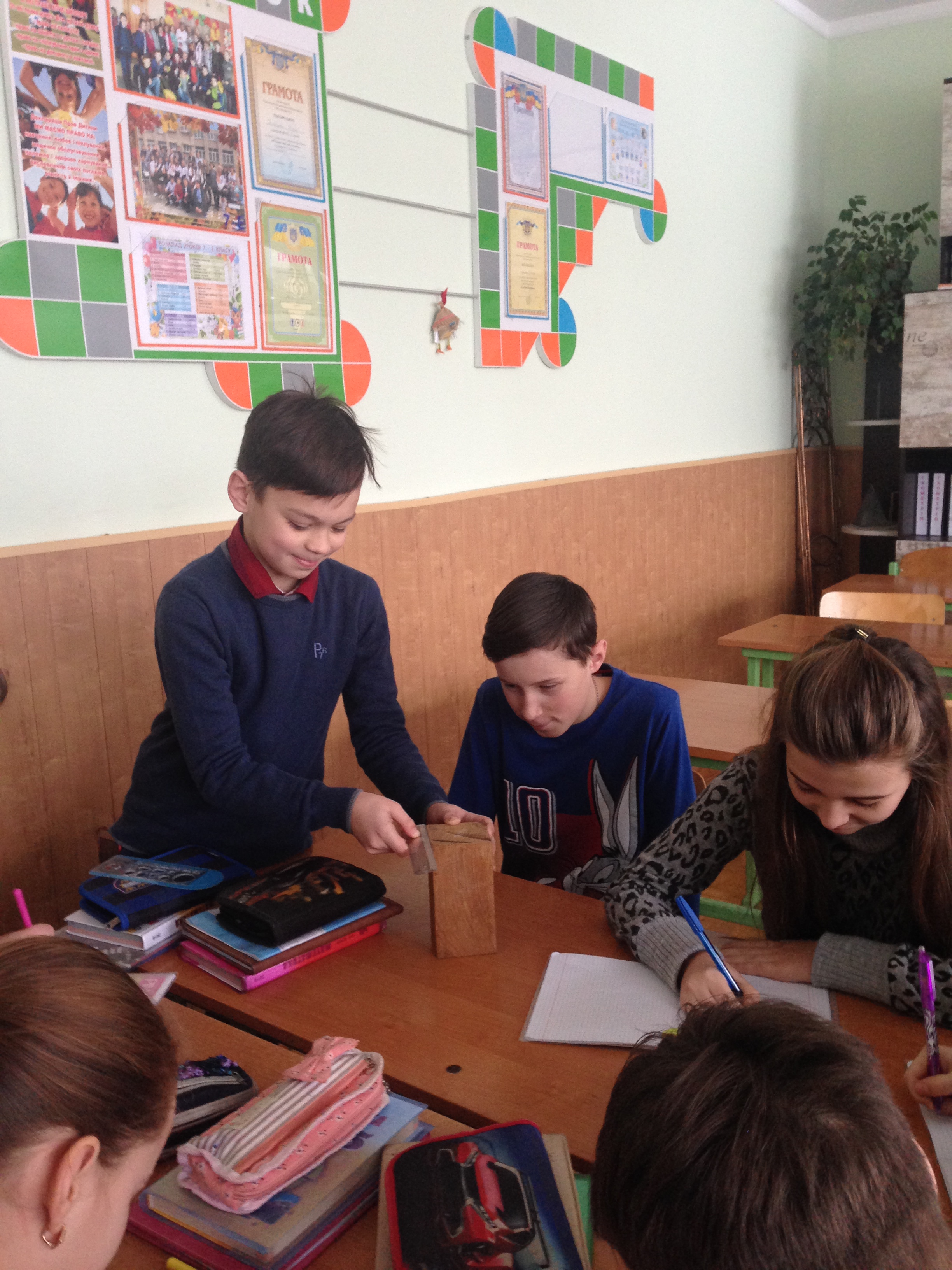 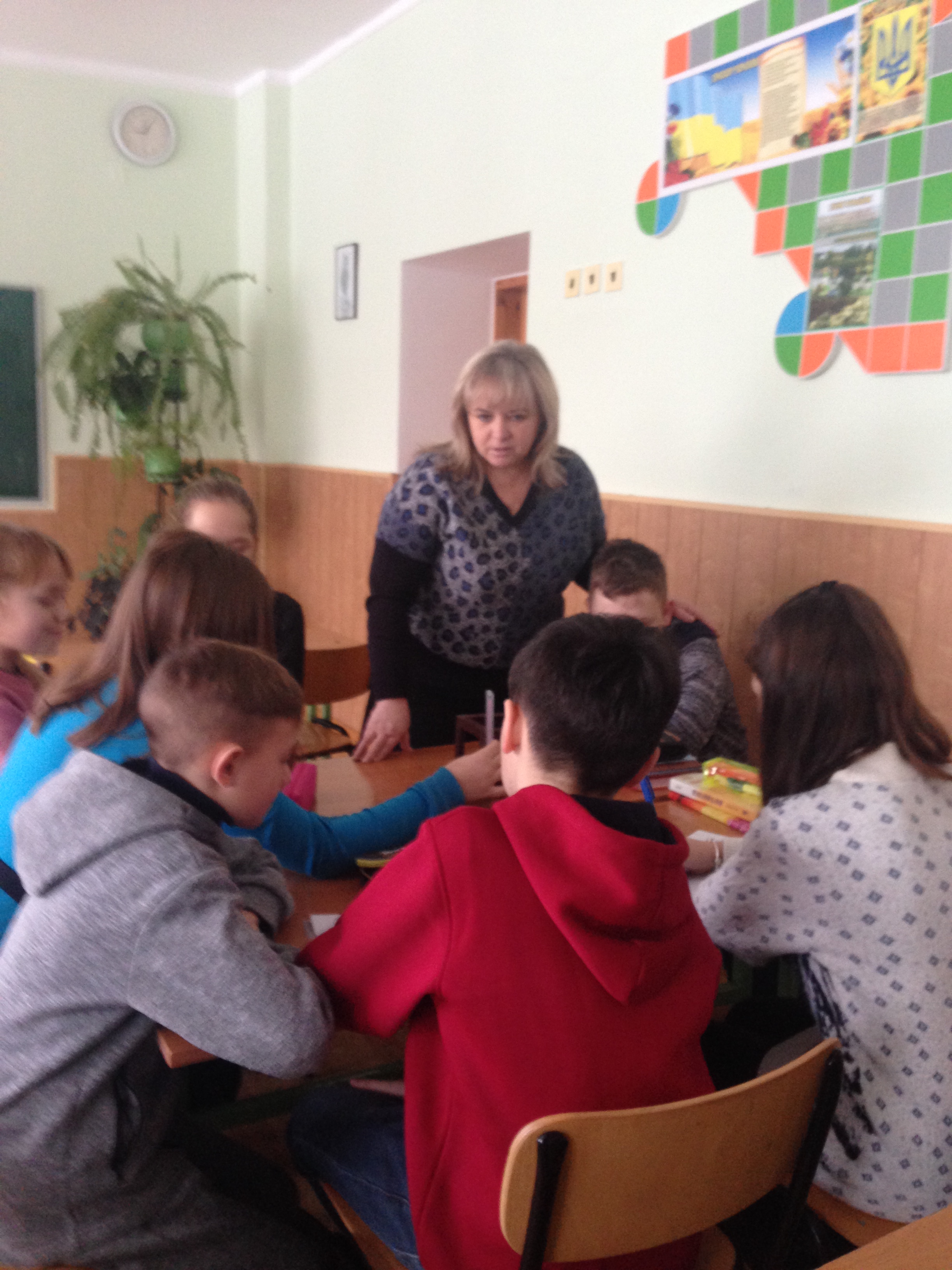 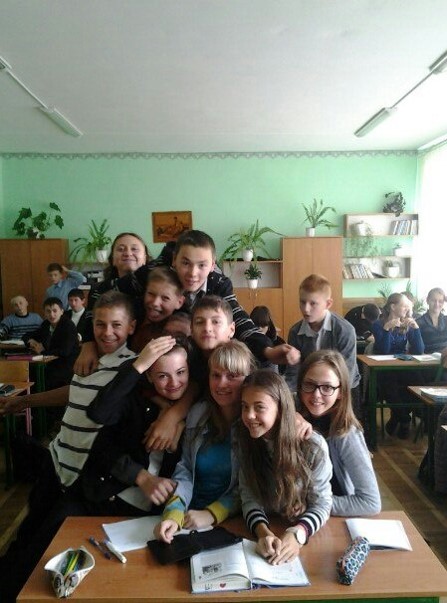 ЧКДЬКТЧИЧОДБКТАБВГГД ЕЄЖЗИІЇЙКЛМНОПРСТУ123456789101112131415161718192021222324